Attachment 7Physician Application for Certification – CDC/NIOSH (M) 2.122 sided form (printed front and back)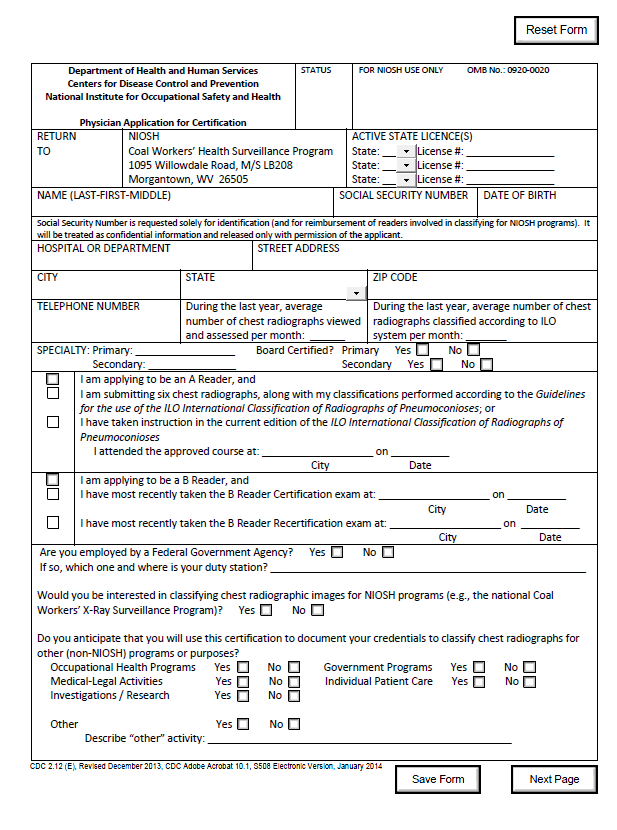 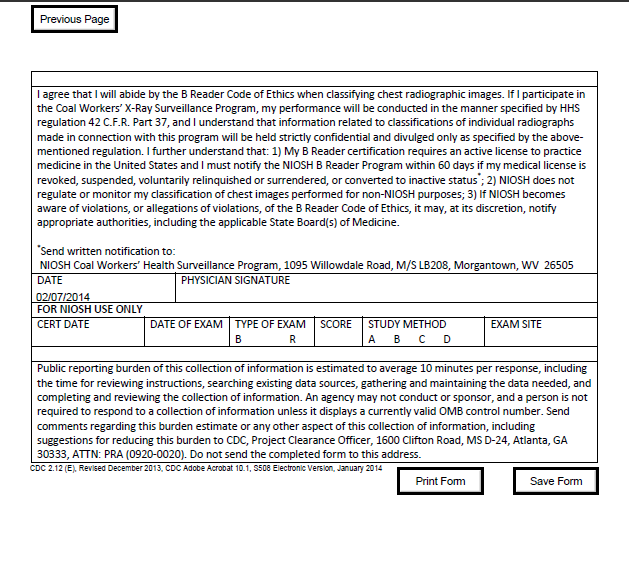 